Helpful Websites for Advanced Animal Science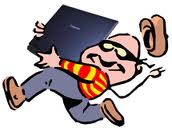 I was once told by a principal: “Some of the best teachers are the best thieves!  Why reinvent the wheel, let’s just make it run faster and more powerful!! “  Dr. Greg PoolteAchnology- http://www.teach-nology.com/teachers/lesson_plans/science/biology/ Lesson Planet- http://www.lessonplanet.com  Science PPPST- http://www.ppst.com/science   Pete’s Station- http://www.pppst.com/The Science Spot- http://www.sciencespot.net/   Lesson Plan Inc.- http://www.lessonplaninc.com   Serendip Lessons- http://www.serendip.brynmawr.eduKUMC- http://www.kumc.eduThe Teachers Guide- http://www.theteachersguide.com/lessonplans.htmlBiology Lessons- http://www.biologylessons.htmlGeorgia Ag Ed- http://www.gaaged.org/    Agriculture in the classroom- http://www.agclassroom.org/Agriculture Lessons- http://www.khake.com/page81.htmlBiology Power Points- http://www.biologyjunction.com/pwpt_biology.htm  Paul Griffin Science Power Pts- http://www.pptpoint.com/Biology.htm    NCHS Science- http://www.unit5.org/biology/gallery1.htmTeaching Lab Safety with Music- http://www.educationalrap.com/music-contents/Lab_Safety-m214_p282.html   Rhythm and Rhyme Results- http://www.educationalrap.comFor More Info. Contact: Kristen Aleksick kaleksick@conroeisd.net936-703-2053